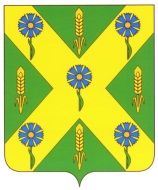 РОССИЙСКАЯ  ФЕДЕРАЦИЯОРЛОВСКАЯ ОБЛАСТЬАДМИНИСТРАЦИЯ НОВОСИЛЬСКОГО РАЙОНАРАСПОРЯЖЕНИЕ  27 марта 2020 года 						                          № 16г. НовосильВ соответствии с Указом Президента Российской Федерации от 25.03.2020г. № 206 «Об объявлении в Российской Федерации нерабочих дней»:Определить численность муниципальных служащих, обеспечивающих в период с 30 марта по 3 апреля 2020 года функционирование администрации Новосильского района в количестве 25 муниципальных служащих.Настоящее распоряжение разместить на официальном сайте администрации Новосильского района.Контроль за исполнением распоряжения оставляю за собой.Глава Новосильского района                                        А.И. ШалимовОб определении численности муниципальных служащих, обеспечивающих в период с 30 марта по 3 апреля 2020 года функционирование администрации Новосильского района